ПЛАН – КОНСПЕКТ УРОКА«Сумма углов треугольника»ФИО Васильева Елена ВикторовнаМесто работы ГБОУ СОШ № 8 п.г.т. Алексеевка г.о. Кинель Самарской областиДолжность учитель математикиПредмет геометрияКласс 7Тема «Соотношения между сторонами и углами треугольника»Урок № 1Базовый учебник Атанасян Л.С., Бутузов В.Ф. и др. «Геометрия, 7-9 класс», Москва, Просвещение, 2008 г.Цель урока: Доказать теорему о сумме углов треугольника, о внешнем угле треугольника.Формирование умений и навыков вычисления внешнего угла треугольника, а также углов треугольника.Задачи:- обучающие: повторить понятия: треугольник, остроугольный треугольник, прямоугольный треугольник, тупоугольный треугольник, понятие внешнего угла.- развивающие: развитие умений анализировать, обобщать изучаемые факты; развитие познавательной деятельности, самостоятельности, математической культуры при решении геометрических задач, а также при построении геометрических рисунков.- воспитательные: воспитание настойчивости в достижении цели и заинтересованности в конечном результате труда.Тип урока: изучение нового материалаФормы работы учащихся: индивидуальная, фронтальная, групповаяНеобходимое техническое оборудование: компьютерный класс, мультимедийный проектор, экран.Структура и ход урокаТаблица 1СТРУКТУРА И ХОД УРОКАТаблица 2№Этап урокаНазвание используемых ЭОР (с указанием порядкового номера из таблицы 2)Деятельность учителя (с использованием действий с ЭОР, например демонстрация)Деятельность ученикаУУДВремя (в мин.)1.Организационный моментСообщает тему урока, цель урокаСлушают учителя, записывают в тетрадях число, тему урокаАнализ, знаково–символические действия1 мин 2.Самоопределение к деятельностиДавайте, вспомним определение треугольника (треугольник-это геометрическая фигура, состоящая из трех точек, не лежащих на одной прямой, соединенных отрезками)Как называются эти точки и эти отрезки? (вершинами и сторонами треугольника)Какие треугольники называются прямоугольными, остроугольными, тупоугольными? (с прямыми углами, с острыми углами, с тупыми углами)А, как вы думаете, сколько острых углов в треугольнике может быть? (один, два, три)А сколько прямых и тупых углов в треугольнике может быть? (один, два, три, не знаю)Сколько прямых и сколько тупых углов может быть в треугольнике мы узнаем к концу этого урокаСлушают учителя, отвечают на вопросы учителяАнализ, поиск и обнаружение необходимой информации, осознанное построение речевого высказывания в устной форме, структурирование знаний5 мин3.Актуализация знанийА, теперь, мы с вами построим остроугольный треугольник, измерим каждый угол треугольника и найдем сумму всех углов. Какой ответ получился? (ответы могут быть:1790,1810,1800)Аналогично поступаем с прямоугольным треугольником. Скажите ответ: (ответы могут быть:1780, 1800,1810)И, последний треугольник – тупоугольный, найдем сумму всех углов и этого треугольника (ответы могут быть:1800,1810,1790)А, давайте подумаем, чей ответ  верный? Чему равна сумма углов треугольника? (ответ может быть: 1800, если нет, то задаем такие вопросы ,которые подведут нас к ответу 1800)Да, действительно, сумма углов треугольника составляет  180. Итак, рассмотрим доказательство теоремы.Работают в тетрадях, строят остроугольный, прямоугольный и тупоугольный треугольники, с помощью транспортира измеряют углы треугольников и находят сумму градусных мер этих угловАнализ, синтез, поиск и выделение необходимой информации, знаково-символические действия, самостоятельное создание алгоритмов деятельности при решении проблем поискового характера, выбор оснований и критериев для сравнения, классификации объектов, построение логической цепи рассуждений, контроль, коррекция10 мин3.Изучение нового материала.1.Теорема о сумме углов треугольника. И1Демонстрация ЭОР на экране.Смотрят, слушают, записывают в тетради формулировку теоремыИнформационный поиск, выявление существенной информации, выведение следствий – синтез, построение способа решения (путем привлечения эвристических рекомендаций для поиска идеи решения), знаково –символическая деятельность2 мин3.Изучение нового материала.Построим треугольник АВС и внимательно посмотрим на углы. Как вы думаете, может ли иметь треугольник угол внутри себя и за пределами треугольника? (ответ может быть: да, может)Да, такие углы есть. Если треугольник имеет углы внутри себя, как его можно назвать? (ответ: внутренний)Если имеет угол за треугольником? Т.е. вне треугольника? (ответ может быть: внешний)Попробуем нарисовать треугольник  АВС, все его углы, и попробуем показать какой-нибудь внешний угол треугольника: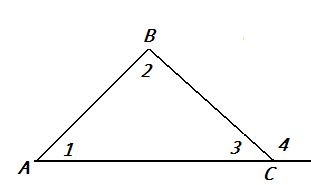 углы 1,2,3-внутренние.а угол4 – внешнийОказывается, внешним углом треугольника называется угол, смежный с каким – нибудь  углом этого треугольника. С помощью транспортира измерим внешнийугол треугольника угол 4, и измерим углы  1и 2.Сравните полученные результаты:    ∠ 4 = ∠ 1  + ∠ 2 ? (ответ может быть: да, равны)Внешний угол треугольника равен сумме дух углов треугольника, не смежных с ним.Попробуем это доказать. Запишем уже известное нам равенство: ∠ 1+  ∠ 2+ ∠ 3=1800Найдем сумму  ∠ 4+ ∠ 3=? ( ответ: 1800, т.к  эти углы смежные)Из первого равенства выразим ∠  1+ ∠  2 =1800-  ∠  3,  из второго равенства выразим ∠  3=1800- ∠  4, тогда  что получим ? (  ответ:  ∠  4= ∠  1+  ∠  2 )Что и требовалось доказать.Попробуем ответить на вопрос: сколько  внешних углов у треугольника?(ответ может быть: 1, 2, 3, 4, 5,6 )Построим эти углы: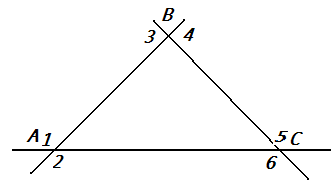 Работают в тетрадях, слушают, отвечают на вопросы учителяИнформационный поиск, выявление существенной информации, моделирование, выдвижение гипотезы, построение цепочки действий, выведение следствий – синтез, знаково – символические действия10 мин4.Включение в систему знаний и повторение2.Задача 223б3.Задача 2244.Неизвестные углы треугольника. К2Чтобы  хорошо запомнить все новые понятия решим следующие задачи с помощью с помощью ЭОР на ваших компьютерах.Учитель помогает учащимся, у которых возникли затруднения при решении задач.Решают задачи с помощью ЭОР на компьютерах. Знаково – символические действия, анализ, синтез, построение цепочки действий, выдвижение гипотезы, самоанализ, контроль, оценка18 мин5.Рефлексия деятельностиВсе справились с данными заданиями ? (ответ: все)Какую теорему мы с вами сегодня изучили? ( сумма углов треугольника равна 1800)Чему равна величина внешнего угла треугольника? (сумме двух углов, не смежных с ним)Сколько прямых углов может быть в треугольнике? (один)А сколько тупых углов может быть в треугольнике? (один)Таким образом, попробуем сделать вывод:В любом треугольнике либо все углы                , либо два угла      ,а третий      или   .(ответы:  острые, острые, прямой ).Какие трудности на сегодняшнем уроке вы испытали?Оценивает работу каждого ученика, записывает на доске домашнее задание.Слушают и отвечают на вопросы учителя. Самостоятельно формулируют итоги урока. Записывают домашнее задание в дневникАнализ деятельности; выделение и осознание учащимися того, что уже усвоено и что ещё подлежит усвоению, осмысление полученных знаний рефлексия (осознание причин успеха и затруднений), знаково – символическая действия.4 мин№Название ресурсаТип, вид ресурсаФорма предъявления информацииГиперссылка на ресурс, обеспечивающий доступ к ЭОР1.Теорема о сумме углов треугольника. И1Информационный 1Анимированный ролик со звуком. Состоит из логически законченных частей, которые можно проигрывать как последовательно, так и в любом порядке по желанию учащегося. Каждая часть состоит из двух блоков: видеоряд и сопровождающий текст. Видеоряд может быть увеличен на весь экран (щелчок мышкой по пиктограмме «лупа с плюсом»). В этом режиме видеоряд проигрывается без сопровождающего текста. В любом режиме воспроизведения учащийся может включить/выключить звуковое сопровождение видеоряда (щелчок мышкой по пиктограмме «громкоговоритель»). Содержание данного модуля знакомит учащихся с теоремой о сумме углов треугольника.2.Задача 223бПрактический 1Текст. Для открытия модуля необходимо воспользоваться Internet Explorer.3.Задача 224Практический 2Текст.  Для открытия модуля необходимо воспользоваться Internet Explorer.4.Неизвестные углы треугольника. К2Контрольный 2Данный модуль представляет собой задание повышенной сложности, состоящее из трех уровней. Для прохождения каждого уровня учащемуся необходимо два раза подряд правильно выполнить задание, при этом не использовать решение с ответом. Задание направлено на проверку умений и навыков учащихся вычислять неизвестные углы треугольника с использованием теоремы о сумме углов треугольника. Задание данного учебного модуля параметризировано. Это позволяет формировать индивидуальные задания для каждого учащегося.